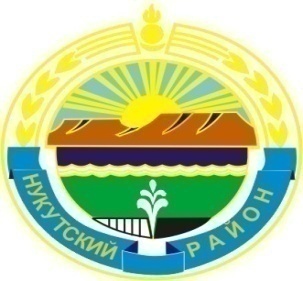 Муниципальное образование «Нукутский район» ДУМА МУНИЦИПАЛЬНОГО ОБРАЗОВАНИЯ«НУКУТСКИЙ  РАЙОН»Седьмой созывРЕШЕНИЕ26 июня  2020 г.                                       № 44                                                 п. НовонукутскийОб утверждении Порядка принятия решения о применении к депутату Думы муниципального образования «Нукутский район»,мэру муниципального образования «Нукутский район»мер ответственности, указанных в части 7.3-1. статьи 40 Федерального закона от 6 октября 2003 года № 131-ФЗ«Об общих принципах организации местного самоуправления в Российской Федерации»В соответствии с Законом Иркутской области от 13 февраля 2020 года № 5-ОЗ     «О порядке принятия решения о применении  к депутату, члену выборного органа местного самоуправления, выборному должностному лицу местного самоуправления отдельных мер ответственности», руководствуясь частью 7.3-2. статьи 40 Федерального закона от 6 октября 2003 года № 131-ФЗ «Об общих принципах организации местного самоуправления в Российской Федерации», статьями 25, 27 Устава муниципального образования «Нукутский район», ДумаРЕШИЛА:1. Утвердить Порядок принятия решения о применении к депутату Думы муниципального образования «Нукутский район», мэру муниципального образования «Нукутский район» мер ответственности, указанных в части 7.3-1. статьи 40 Федерального закона от 6 октября 2003 года № 131-ФЗ «Об общих принципах организации местного самоуправления в Российской Федерации» (прилагается).2. Настоящее решение вступает в силу через десять календарных дней после дня его официального опубликования.3. Опубликовать настоящее решение с приложением в печатном издании «Официальный курьер» и разместить на официальном сайте муниципального образования «Нукутский район».УТВЕРЖДЕНрешением ДумыМО «Нукутский район» от 26.06.2020 г. № 44Порядокпринятия решения о применении к депутату Думы муниципального образования «Нукутский район», мэру муниципального образования «Нукутский район»мер ответственности, указанных в части 7.3-1. статьи 40 Федерального закона от 6 октября 2003 года № 131-ФЗ «Об общих принципах организации местного самоуправления в Российской Федерации»1. Настоящий Порядок в соответствии с Федеральным законом от 25 декабря 2008 года № 273-ФЗ «О противодействии коррупции», Федеральным законом от 6 октября 2003 года № 131-ФЗ «Об общих принципах организации местного самоуправления в Российской Федерации» (далее – Федеральный закон № 131-ФЗ), Законом Иркутской области от 13 февраля 2020 года № 5-ОЗ «О порядке принятия решения о применении  к депутату, члену выборного органа местного самоуправления, выборному должностному лицу местного самоуправления отдельных мер ответственности» (далее – Закон Иркутской области № 5-ОЗ), Уставом муниципального образования «Нукутский район», устанавливает порядок принятия решения о применении к депутату Думы муниципального образования «Нукутский район» (далее – депутат) мер ответственности, указанных в части 7.3-1. статьи 40 Федерального закона № 131-ФЗ, к мэру муниципального образования «Нукутский район» (далее – мэр муниципального образования) меры ответственности, указанной пунктом 1 части 7.3-1. статьи 40 Федерального закона № 131-ФЗ.2. Меры ответственности, указанные в части 7.3-1. статьи 40 Федерального закона       № 131-ФЗ (далее – меры ответственности), применяются к мэру муниципального образования, депутату (далее при совместном упоминании – лицо, замещающее муниципальную должность), в порядке, установленном Законом Иркутской области         № 5-ОЗ, с учетом особенностей, предусмотренных настоящим Порядком.3. Решение Думы муниципального образования «Нукутский район» (далее – представительный орган) о применении к лицам, замещающим муниципальные должности, мер ответственности принимается в случае поступления в представительный орган заявления Губернатора Иркутской области, предусмотренного абзацем вторым части 4 статьи 7 Закона Иркутской области от 7 ноября 2017 года № 73-ОЗ «О представлении гражданами, претендующими на замещение муниципальной должности, лицами, замещающими муниципальные должности, сведений о доходах, расходах, об имуществе и обязательствах имущественного характера и проверке достоверности и полноты представленных ими сведений о доходах, расходах, об имуществе и обязательствах имущественного характера» (далее – заявление Губернатора Иркутской области). 4. Должностное лицо, ответственное за прием и регистрацию документов в представительном органе (далее – уполномоченное должностное лицо), регистрирует заявление Губернатора Иркутской области в день его поступления в представительный орган, в соответствии с правилами делопроизводства, установленными в представительном органе.5. Лицо, замещающее муниципальную должность, уведомляется представительным органом о поступлении в представительный орган заявления Губернатора Иркутской области.Лицо, замещающее муниципальную должность, уведомляется представительным органом путем направления копии заявления Губернатора Иркутской области через организацию почтовой связи. Лицо, замещающее муниципальную должность, может быть уведомлено также путем вручения копии заявления Губернатора Иркутской области лично под подпись. Лицо, замещающее муниципальную должность, уведомляется представительным органом не позднее рабочего дня, следующего за днем поступления заявления Губернатора Иркутской области в представительный орган. Направление (вручение) копии заявления Губернатора Иркутской области лицу, замещающему муниципальную должность, обеспечивается уполномоченным должностным лицом.6. Уполномоченное должностное лицо не позднее рабочего дня, следующего за днем поступления заявления Губернатора Иркутской области, передает его на рассмотрение председателю представительного органа, а в случае если заявление Губернатора Иркутской области поступило в отношении депутата, замещающего должность председателя представительного органа, – заместителю председателя представительного органа.7. Председатель представительного органа, а в случае, предусмотренном пунктом 6 настоящего Порядка, – заместитель председателя представительного органа в порядке и в сроки, установленные муниципальным правовым актом, определяющим организацию работы представительного органа, передает заявление Губернатора Иркутской области на предварительное рассмотрение в Комиссию по соблюдению требований к служебному поведению и урегулированию конфликта интересов (далее – уполномоченный орган).8. Предварительное рассмотрение заявления Губернатора Иркутской области осуществляется уполномоченным органом в течение 5 рабочих дней со дня внесения заявления Губернатора Иркутской области в представительный орган в порядке, установленном муниципальным правовым актом, определяющим организацию работы представительного органа. При предварительном рассмотрении заявления Губернатора Иркутской области уполномоченный орган (его должностные лица) вправе запрашивать у лица, замещающего муниципальную должность, пояснения, проводить с ним беседу.9. Решение по результатам рассмотрения заявления Губернатора Иркутской области принимается представительным органом в течение 30 календарных дней со дня внесения заявления Губернатора Иркутской области в представительный орган, а если заявление Губернатора Иркутской области внесено в представительный орган в период между заседаниями представительного органа, – не позднее чем через три месяца со дня внесения заявления Губернатора Иркутской области в представительный орган. В указанный срок входит срок предварительного рассмотрения заявления Губернатора Иркутской области.10. По результатам рассмотрения заявления Губернатора Иркутской области, поступившего в отношении мэра муниципального образования, представительный орган принимает одно из следующих решений:1) решение о применении меры ответственности в виде предупреждения;2) решение об отсутствии оснований для применения мер ответственности.11. По результатам рассмотрения заявления Губернатора Иркутской области, поступившего в отношении депутата,  представительный орган принимает одно из следующих решений:1) решение о применении одной из мер ответственности, установленной в части 7 статьи 40 Федерального закона № 131-ФЗ;2) решение об отсутствии оснований для применения мер ответственности. 12. При принятии решения в отношении мэра муниципального образования учитываются обстоятельства совершенного коррупционного правонарушения, соблюдение мэром муниципального образования запретов и ограничений и обязанностей, установленных в целях противодействия коррупции.13. При принятии решения и избрании меры ответственности для депутата учитываются обстоятельства, указанные в статье 2 Закона Иркутской области № 5-ОЗ, а также соблюдение депутатом запретов и ограничений и обязанностей, установленных в целях противодействия коррупции.14. При рассмотрении заявления Губернатора Иркутской области и принятии решения представительным органом должны быть обеспечены:1) получение лицом, замещающим муниципальную должность, уведомления о дате и месте проведения соответствующего заседания представительного органа, а также ознакомление с заявлением Губернатора Иркутской области в срок не позднее 7 рабочих дней до даты соответствующего заседания представительного органа;2) предоставление лицу, замещающему муниципальную должность, слова для выступления с целью дачи объяснения по поводу обстоятельств, выдвигаемых в качестве основания для применения к лицу, замещающему муниципальную должность, мер ответственности.15. Решение представительного органа о применении меры ответственности или об отсутствии оснований для применения мер ответственности к лицу, замещающему муниципальную должность, считается принятым, если за него проголосовало не менее двух третей от установленного числа депутатов представительного органа. В случае, если лицо, замещающее муниципальную должность, в отношении которого решается вопрос о применении меры ответственности, входит в состав представительного органа, такое лицо не участвует в голосовании.16. Решение представительного органа о применении меры ответственности или об отсутствии оснований для применения мер ответственности к лицу, замещающему муниципальную должность, подписывается председателем представительного органа, а в случае если заявление Губернатора Иркутской области поступило в отношении лица, исполняющего полномочия председателя представительного органа, – заместителем председателя представительного органа.17. В случае, если лицо, замещающее муниципальную должность, не согласно с решением, принятым представительным органом, оно вправе в письменном виде изложить свое особое мнение.18. Уполномоченное должностное лицо вручает лицу, замещающему муниципальную должность, в отношении которого представительным органом принято решение, копию указанного решения под подпись в течение 3 рабочих дней со дня принятия решения представительного органа.Если лицо, замещающее муниципальную должность, отказывается от получения копии указанного решения под подпись, то об этом уполномоченным должностным лицом составляется соответствующий акт.19. Решение представительного органа подлежит официальному опубликованию (обнародованию) не позднее чем через пять рабочих дней со дня его принятия. В случае, если лицо, замещающее муниципальную должность, в письменном виде изложило свое особое мнение по вопросу применения к нему мер ответственности, оно подлежит опубликованию (обнародованию) одновременно с указанным решением представительного органа.20. Представительный орган уведомляет Губернатора Иркутской области о принятом решении не позднее чем через пять рабочих дней со дня его принятия.Председатель Думы муниципальногообразования «Нукутский район»                                                                       К.М. БаторовМэр муниципального образования«Нукутский район»                                                                                             С.Г. Гомбоев 